¡Un Estudio Transformador Para Toda la Parroquia!   Lanzamiento de PERDONADO—En el púlpito (2–3 minutos)Antes de la bendición final, el celebrante invita a la persona que va a hacer el anuncio acerca de FORMED a acercarse al púlpito, O el mismo celebrante hace el anuncio. ¡Buenos Días/Noches! Para comenzar, quiero personalmente agradecer al Padre __________ por adquirir un regalo para cada familia en nuestra parroquia. (pausa/sonríe) Ese regalo es una suscripción a la página FORMED, una maravillosa plataforma en línea con películas inspiradoras, programas basados en videos, presentaciones en audio y libros digitales de los oradores y autores más convincentes de la iglesia.Levanten la mano, ¿A Cuántos de ustedes les gustaría crecer en su relación con Jesucristo? (asegúrate que tú y el padre levantan sus manos) ¿Cuántos de ustedes conocen a alguien que se ha alejado de la Iglesia, quizás un amigo, un miembro de familia, o un colega y quisieras acercarlos, pero no sabes cómo hacerlo?  (más personas levantarán sus manos)  He aquí el por qué nuestra parroquia ha invertido en FORMED—para que cada uno de nosotros pueda crecer en nuestra relación con Jesucristo y porque queremos compartir nuestra fe con los demás, especialmente aquellos que están más cercanos a nosotros. Queremos invitarte a participar en el programa llamado PERDONADO que es ofrecido en la página formed.org. Con una hermosa producción cinematográfica y basada en el Sacramento de la Reconciliación, PERDONADO te conmoverá y te proveerá de material suficiente para conversar, ya sea con tu familia o con tus amigos. Este programa será de 4 semanas, con un episodio disponible cada semana. [Opción de colecta inversa] En este momento, los encargados o acomodadores pasarán la cesta de la colecta nuevamente.Sin embargo, en vez de colocar en ellas las ofrendas, por favor tomen de la cesta una tarjeta con las instrucciones de cómo registrarse gratuitamente a la página formed.org y ver el programa PERDONADO. O bien,[Opción insertada en el Boletín] En el boletín de la parroquia (dentro) encontrarás un volante con las instrucciones paso a paso sobre cómo registrarte de manera gratuita a la página formed.org y el programa PERDONADO -por favor toma un boletín al salir. Yo cerraré con el testimonio de una mujer llamada Lisa de la Parroquia St. Leo en Ridgway, Pennsylvania. Ella escribe: “estuve a punto de llegar tarde al trabajo porque no podía dejar de mirar la sesión 3 de PERDONADO. Pensé que el primer episodio habia sido maravilloso, ¡pero este lo superó! Quienquiera que haya sido el genio cinematográfico que pensó en la idea de hacer que cada cura recitara la oración de absolución, ¡quiero decirle que me hizo llorar! Este material representará un recurso invaluable para nuestros feligreses.” ¡Gracias por su atención! Estaré en la puerta al final de la misa para responder cualquier pregunta y ayudarles a inscribirse. Seguimiento La semana siguiente, El Padre hará un anuncio al final de cada misa y preguntará: “la semana pasada les entregamos esta tarjeta con instrucciones para acceder a la página FORMED (levantar la tarjeta), ¿ya se registraron y miraron la primera sesión de PERDONADO? Si no lo han hecho, “por favor háganlo esta semana.””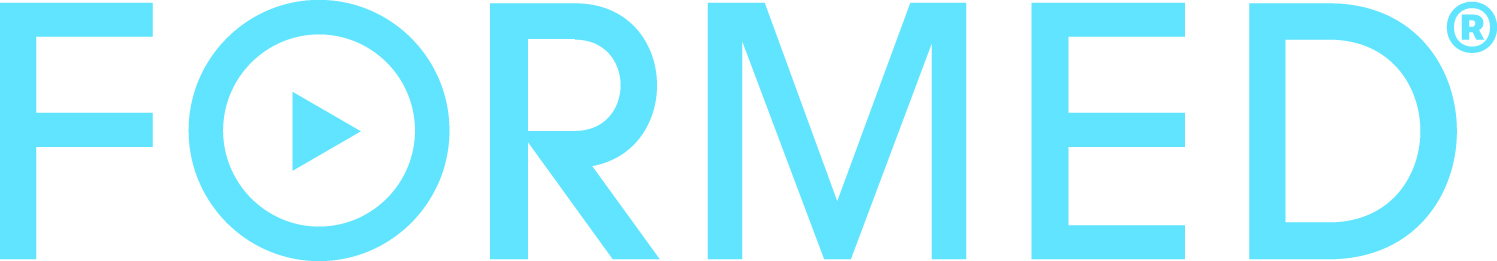 